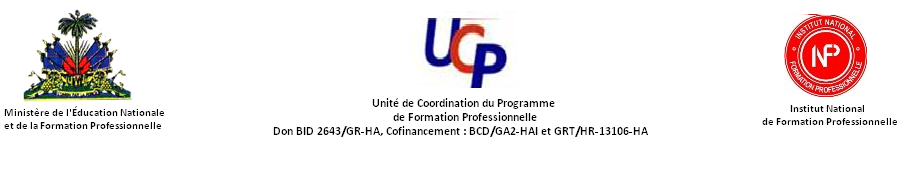 GOVERNMENT OF HAITITECHNICAL EDUCATION AND VOCATIONAL TRAINING PROJECT II - HAITI    CONSULTANCY SERVICES FOR THE REVIEW OF STUDIES AND THE SUPERVISION OF THE RECONSTRUCTION WORKS OF THE SAINT-MARTIN VOCATIONAL TRAINING CENTERREQUEST FOR EXPRESSIONS OF INTERESTThe Government of Haiti (GoH) has received financing from the Caribbean Development Bank (CDB), Grant GA19 HAI, in an amount equivalent to US$12.5 million towards the cost of the Technical Education and Vocational Training Project (Phase II) – Haiti and intends to apply a portion of the proceeds of this financing to eligible payments under a contract for which this invitation is issued.  Payments by CDB will be made only at the request of GoH and upon approval by CDB, and will be subject in all respects to the terms and conditions of the Financing Agreement.  The Financing Agreement prohibits withdrawal from the financing account for the purpose of any payment to persons or entities, or for any import of goods, if such payment or import, to the knowledge of CDB, is prohibited by a decision of the United Nations Security Council taken under Chapter VII of the Charter of the United Nations.  No party other than GoH shall derive any rights from the Financing Agreement or have any claim to the proceeds of the Financing.The Ministry of National Education and Vocational Training, through the Coordination Unit of the Vocational Training Program (UCP-FP), the Executing Agency, now wishes to obtain consultancy services for the review of studies and supervision of the construction works of the St. Martin Vocational Training Center (CASM).The objective of this consultancy is to review the architectural and engineering designs of the CASM, and to Supervise the Construction works.It is anticipated that the assignment will have a duration of Thirty (30) days for the review of the designs, and Thirteen (13) months for the supervision of the construction works.Consultants shall be eligible to participate if:in the case of a body corporate, it is legally incorporated or otherwise organised in an eligible country, has its principal place of business in an eligible country and is more than 50 per cent beneficially owned by citizen(s) and/or bona fide resident(s) of eligible country(ies) or by a body(ies) corporate meeting these requirements;in the case of unincorporated firms, the persons are citizens or bona fide residents of an eligible country; and in all cases, the consultant has no arrangement and undertakes not to make any arrangements, whereby any substantial part of the net profits or other tangible benefits of the contract will accrue or be paid to a person not a citizen or bona fide resident of an eligible country. Eligible countries are CDB member countries.The attention of interested Consultants is drawn to paragraph 1.9 of CDB’s Guidelines for the Selection and Engagement of Consultants (2011), setting forth CDB’s policy on conflict of interest.In the assessment of submissions, consideration will be given to technical competence, qualifications and experience, local and regional experience on similar assignments, financial capability and existing commitments, including  general experience of at least twenty (20) years in the field of construction ; have completed at least ten (10) architectural and engineering design studies for major construction works within the last 10 years ;Have completed, during the past five (5) years, at least five (5) consultancies for supervision of construction works to the value of at least US$ 1,000,000.00 each.All information must be submitted in French or English.  Further information may be obtained from the first address below between 08:00 AM and 3:00 PM, Monday to Friday.The deadline for receiving hard copies of the of the Expressions of Interest is 12: 00 pm (noon), Haiti time, on Friday April 6, 2018, and one hard copy must be sent simultaneously to CDB at the second address below.  The sealed envelope containing each submission should include the name and address of the applicant and shall be clearly marked “Expression of Interest – Consultancy Services for:  
Review of design and Supervision of the reconstruction work of St-Martin Vocational Training Center”.Following the assessment of submissions, a short-list of not less than three (3) and not more than six (6) applicants will be provided with full terms of reference and invited to submit technical and financial proposals to undertake the assignment. GoH reserves the right to accept or reject late applications or to cancel the present invitation partially or in its entirety.  It will not be bound to assign any reason for not short-listing any applicant and will not defray any costs incurred by any applicant in the preparation and submission of Expressions of Interest. Address 1 :Coordonnateur Général a.i.Address 2 :Procurement OfficerUnité de Coordination du Programme de Formation Professionnelle (UCP-FP)4, Impasse François, rue M. Latortue, Musseau, Delmas 48, Delmas, HT 6120, HaïtiTel: (+509) 2813-0736Email: jemarad3@gmail.com      cc : ucpfp_infp@yahoo.fr Caribbean Development BankP.O. Box 408Wildey, St. MichaelBarbados, W. I.Tel: (+1-246) 431-1600 Fax: (+1-246) 426-7269 Email: procurement@caribank.org